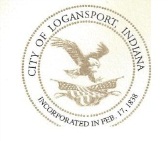 APPLICATION FOR SIDEWALK 50-50 PROGRAM - 2019RESIDENTIAL ONLYDate of Application: 				Home owner’s printed name:										                                   Address: 												Telephone: 												 □ Check here if the work is to be completed at a different location than the address above:Address: 												Approximate footage if known:   									The above named home owner hereby requests the City of Logansport build and erect sidewalks on the above foot frontage at its earliest convenience.There is a possibility that tree roots will be in the way of erecting a new sidewalk.  If that is the case, the tree roots may need to be removed at an additional minimal cost to the home owner.  The contractor will be able to inform you if this is necessary.  The above named homeowner hereby agrees to pay the contractor a sum of money equal to $3.50 per sq. ft. for 4 inch and $4.00 per sq. ft. for 6 inch flat of his/her sidewalk as described above.   Said amount is half the cost of the sidewalk.   This price only applies for the year of 2019.  IF A CURB CUT IS REQUIRED FOR A DRIVEWAY APPROACH, YOU MUST COMPLETE AN APPLICATION FOR CURB CUT AND OBTAIN BOARD OF WORKS APPROVAL PRIOR TO THE WORK BEING COMPLETED.Homeowner Signature: ________________________________________________________________		Approved:      Date: _____________________        Street Commissioner: ________________________________________Rev. 1-1-2018THE PRICE LISTED ON THE PROPOSAL IS YOUR HALF OF THE COST.The City does not pay half for sidewalks leading to the house.